Crafton Hills UpdatesValley College UpdatesDistrict Distance Education UpdatesDiscussion TopicsNext Meeting: May 08, 2023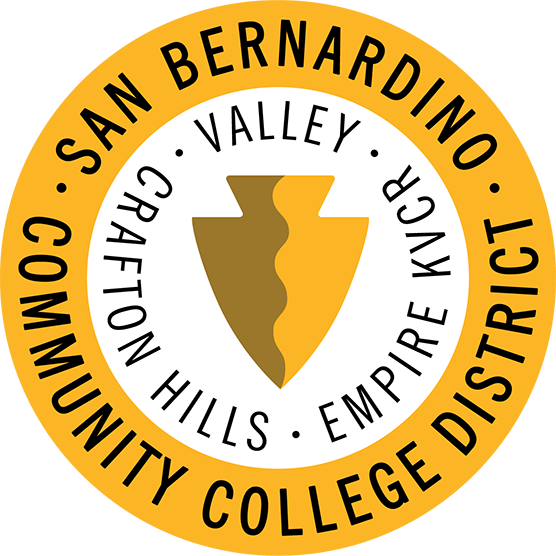 San Bernardino Community College DistrictDistance Education Coordination CouncilAGENDAApril 10, 2023 12:30 pmThe distance education coordination council (DECC) has the charge to develop guidelines and recommendations to the colleges regarding distance education issues. This committee shall have the added responsibility of coordinating district support for distance education offered at Valley college and Crafton hills college. All programs offered in the district through distance learning shall be a part of one of the two colleges with the appropriate review and evaluation by the academic senate and the discipline being offered.  The distance education coordination council (DECC) has the charge to develop guidelines and recommendations to the colleges regarding distance education issues. This committee shall have the added responsibility of coordinating district support for distance education offered at Valley college and Crafton hills college. All programs offered in the district through distance learning shall be a part of one of the two colleges with the appropriate review and evaluation by the academic senate and the discipline being offered.  Members Cherishea Coats, Kay Weiss, Brandice Mello, Cynthia Hamlett, TL Brink, Andy Chang, Margaret Worsley, Rania Hamdy, Davena Burns-Peters, Stephanie Lewis, Kashaunda Harris Agenda ApprovalTOPICDISCUSSIONTOPICDISCUSSIONTOPICDISCUSSIONTurnitin DemoUpcoming Tool NeedsTurnitinHonorlockLabsterBookstoreWillo TransitionCanvas LTI updatePearsonCanvas ReleasesSubmit on behalfSortable NameTOPICDISCUSSIONCanvas Outcomes